МУНИЦИПАЛЬНОЕ БЮДЖЕТНОЕ ДОШКОЛЬНОЕ ОБРАЗОВАТЕЛЬНОЕУЧРЕЖДЕНИЕ ДЕТСКИЙ САД ОБЩЕРАЗВИВАЮЩЕГО ВИДА № 33СТАНИЦЫ НОВОПЛАТНИРОВСКОЙМУНИЦИПАЛЬНОГО ОБРАЗОВАНИЯ ЛЕНИНГРАДСКИЙ РАЙОНОтчетМБДОУ детский сад общеразвивающего вида № 33о проделанной работе  в преддверии празднования 71-ой годовщины Великой Победы           В подготовке и проведении   71-ой годовщины Победы в Великой Отечественной войне принял участие весь коллектив ДОУ. Педагоги знакомили детей с произведениями художественной литературы и разучивали стихотворения, пословицы, поговорки об армии: «День Победы»,  «Твои защитники», «Памятник советскому солдату» Л. Кассиля, «Наша Армия», «Мы военные» С. Маршака, «Родина», «Дозор» З. Александровой, «Мужской разговор» П. Пелехов, «На заставе» А. Барто и др. С детьми групп старшего дошкольного возраста проводились беседы на темы: «Герои Великой Отечественной Войны», «Великий день Победы», «Наши герои - земляки». В самостоятельной деятельности организовали с детьми игры патриотического направления: «Быть отважными хотим», «Салют», проводилась продуктивная деятельность. Дети изготовляли сувениры, поздравительные открытки для ветеранов ВОВ.В фойе ДОУ был оформлен стенд «Гордимся! Наследуем! Помним!», где постоянно менялась информация.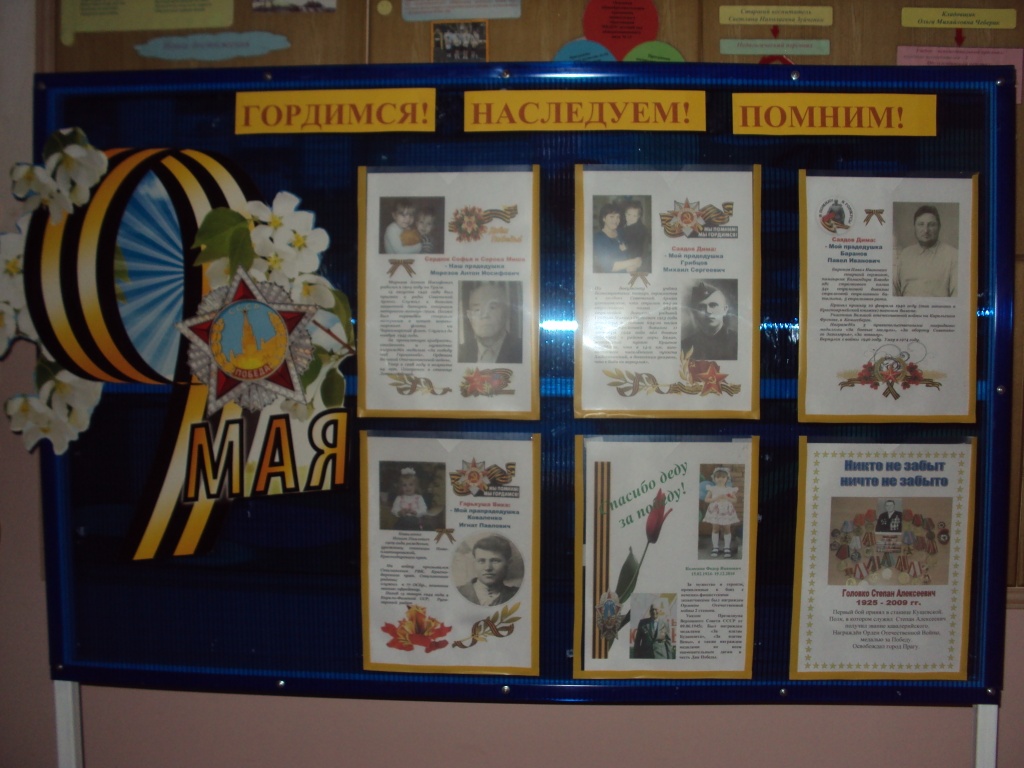 В каждой группе воспитателями ДОУ были созданы уголки «Никто не забыт и ничто не забыто».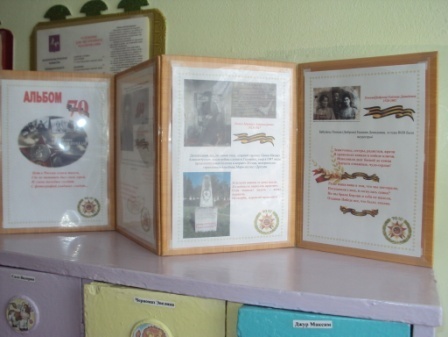 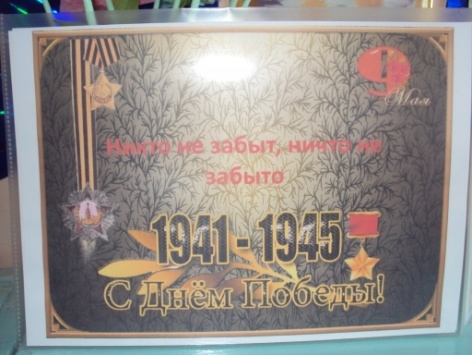 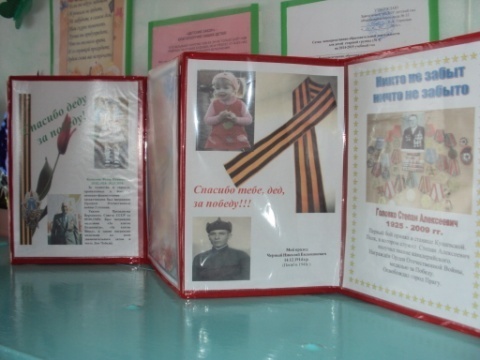 5 мая воспитанники подготовительной и логопедической групп посетили краеведческий музей МАОУ СОШ № 11.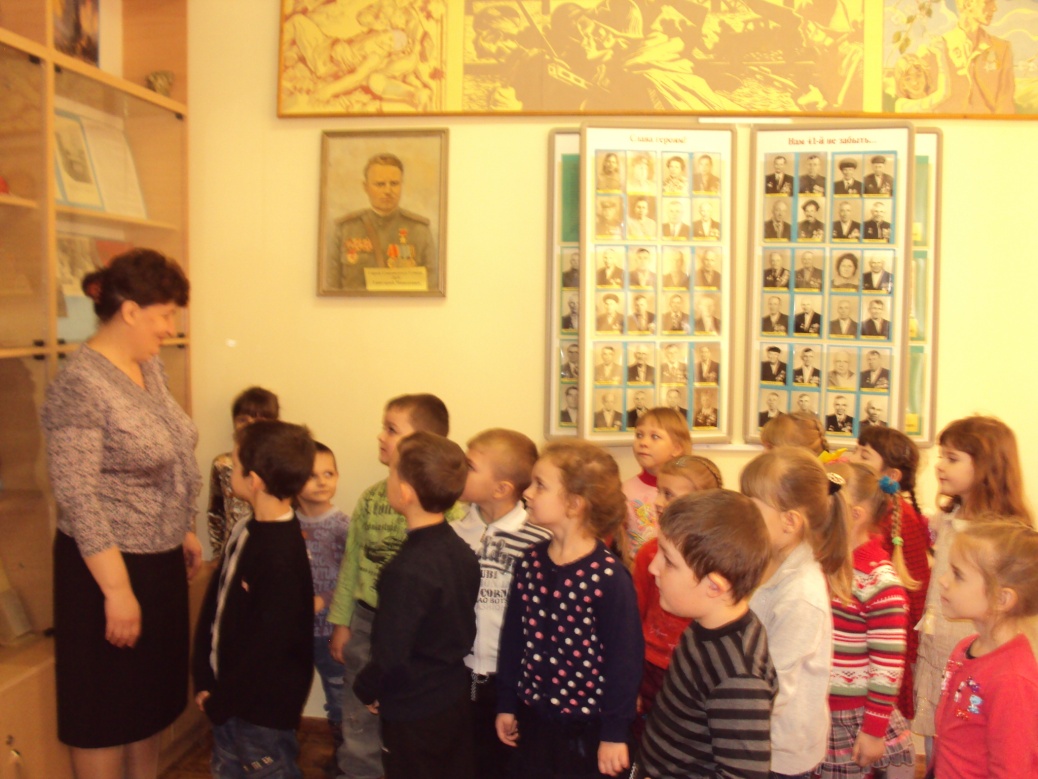 В фойе ДОУ была организована выставка детского творчества «Великий праздник День Победы».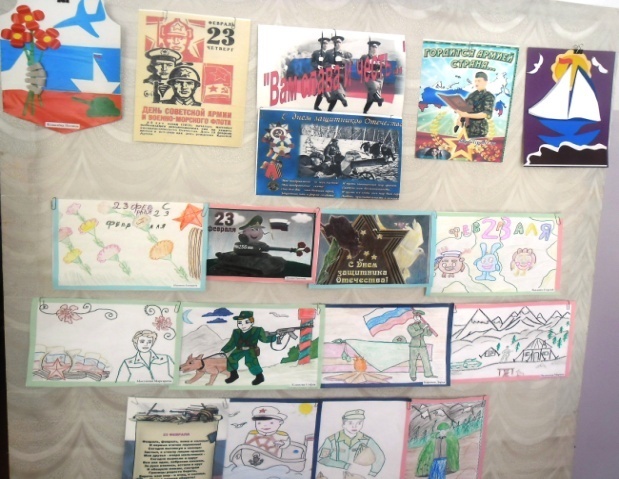 В преддверии празднования праздника, для оформления ДОУ были использованы плакаты, яркие цветы. Элементы военной символики, композиции орденских лент.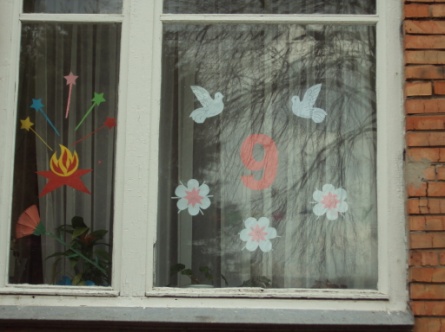 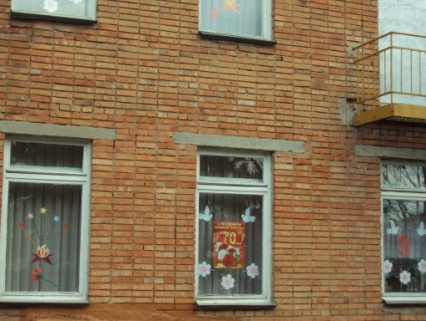 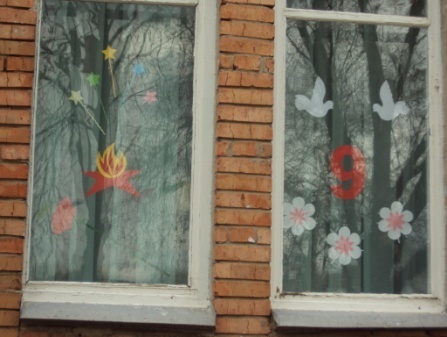       6 мая прошли утренники в старшей и подготовительной группе на тему «Пусть будет мир на все планете», посвященные Дню Победы. Дети пели, танцевали, играли в игры, читали стихи, посвящённые Великой Отечественной войне. 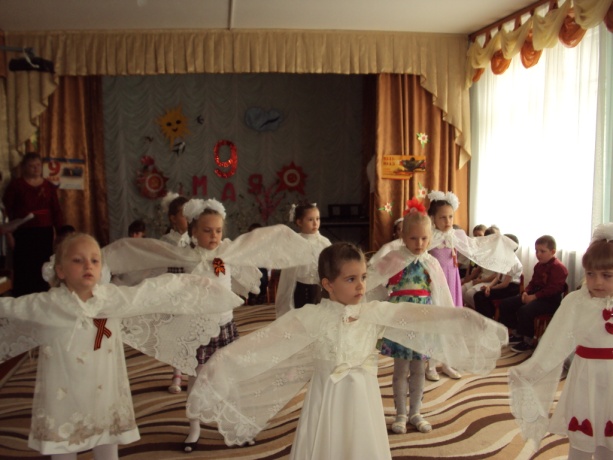 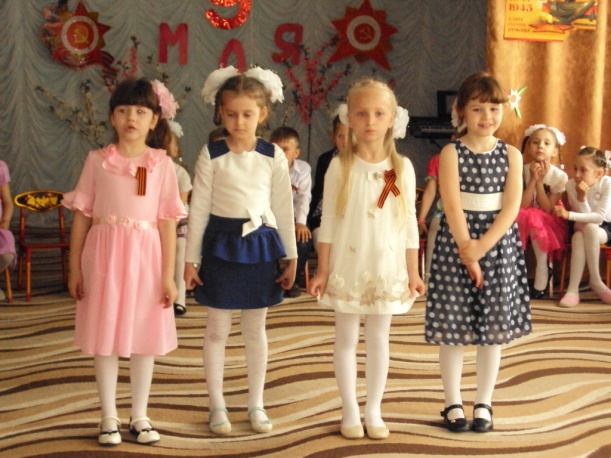 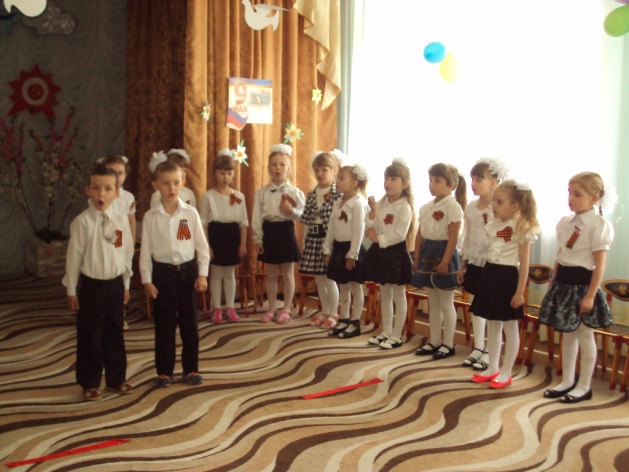 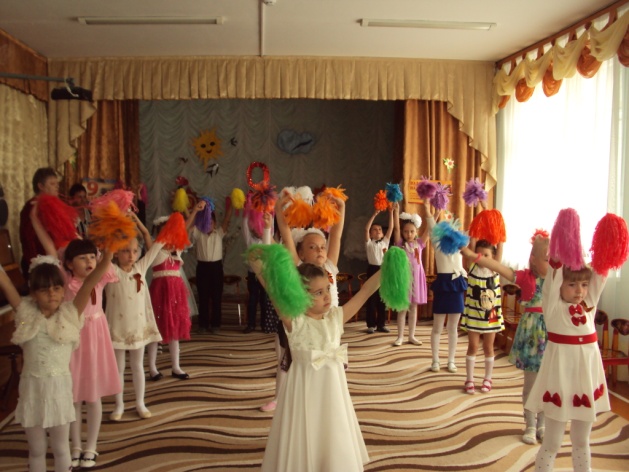 6 мая наши воспитанники принимали участие  в огоньке для ветеранов ВОВ и участников тыла. Здесь же поздравили ветерана ВОВ Дацко Михаила Матвеевича с наступающим праздником Победы и днём рождения, вручили ему цветы и подарки, сделанные своими руками. 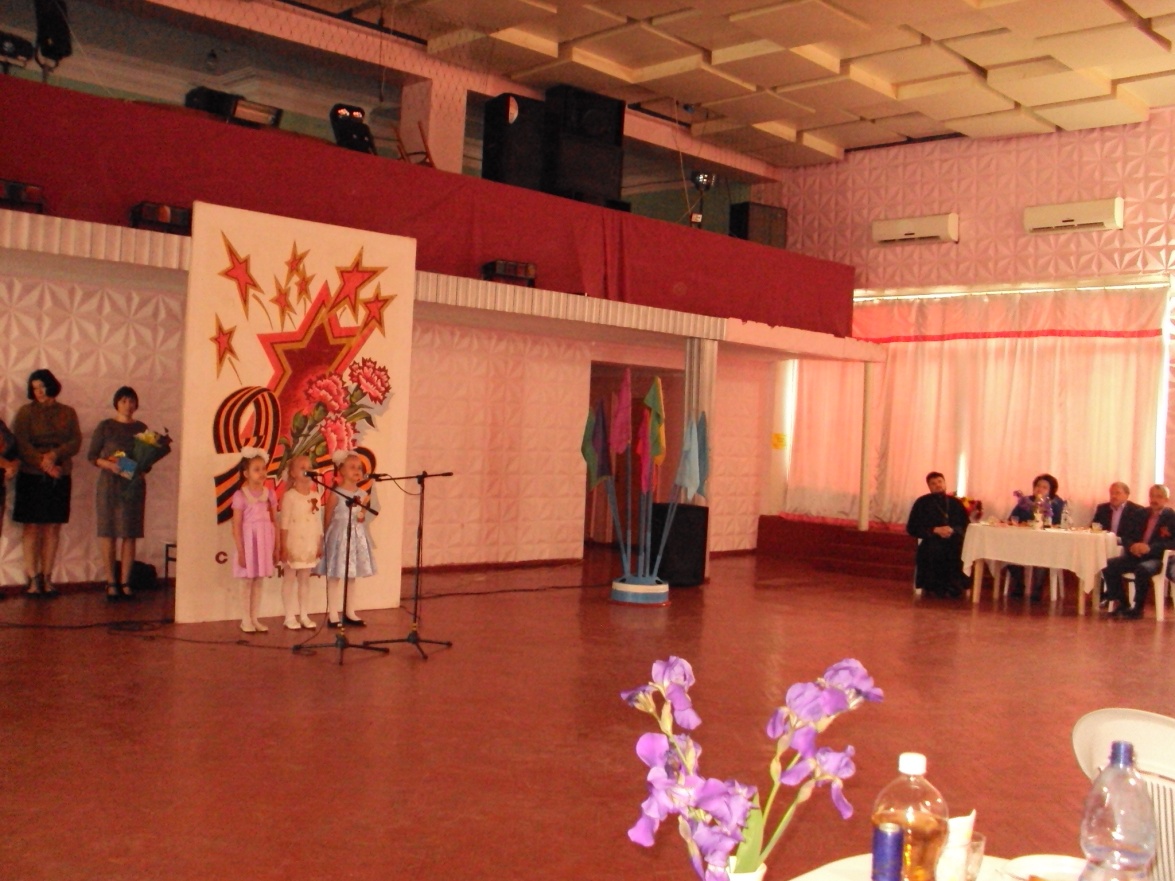        9 мая  дети старшей, логопедической и  подготовительной групп вместе с родителями  принимали участие в митинге, посвященному Дню победы,  у памятника погибшим воинам. 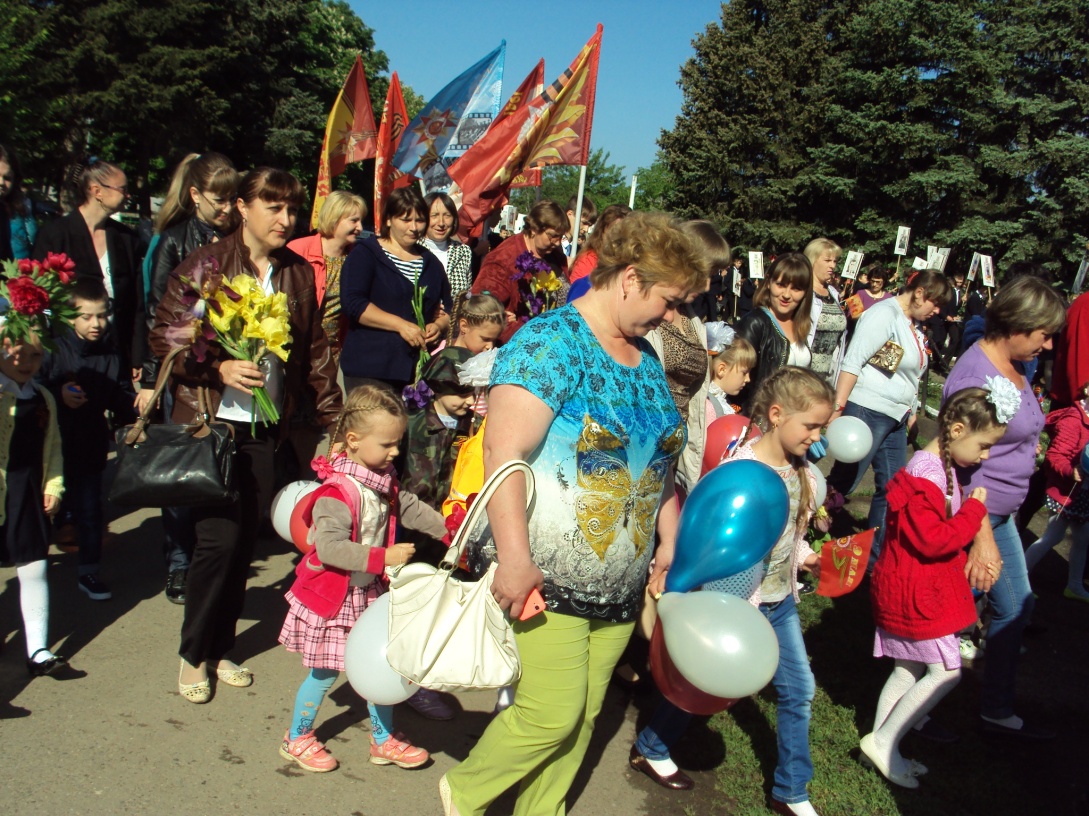 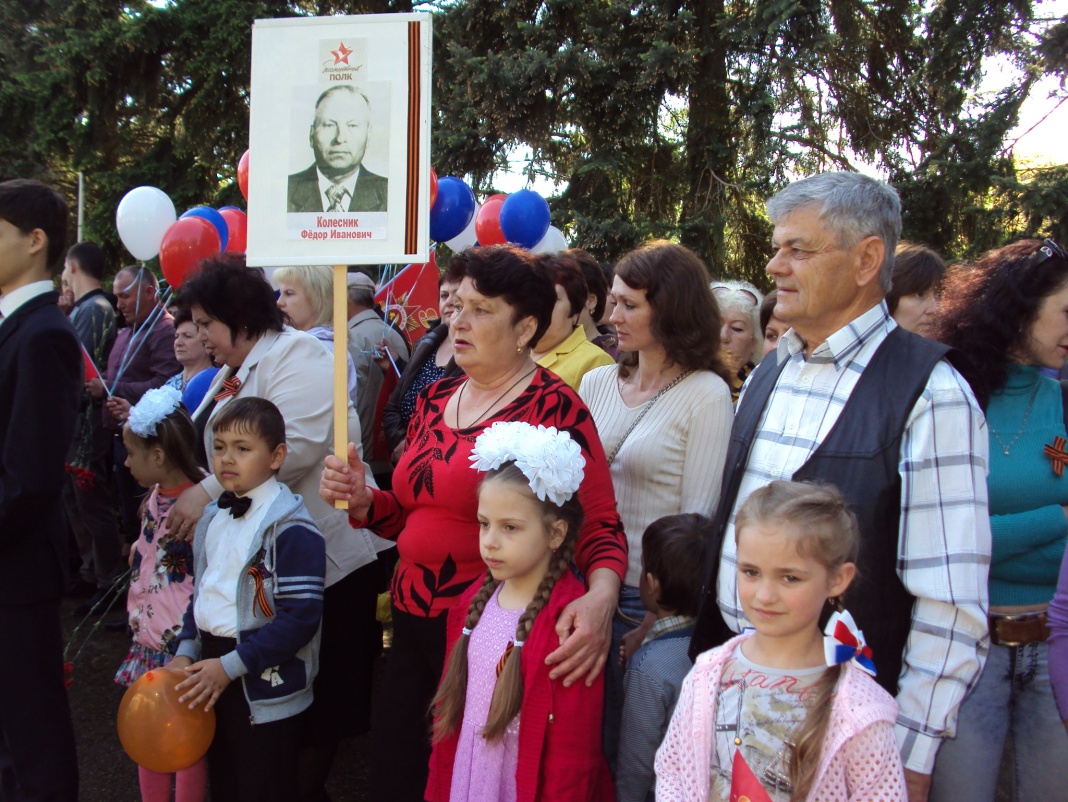         Педагогический коллектив МБДОУ  детский сад общеразвивающего вида с большим интересом и вниманием отнеслись к теме Великой Отечественной войны. Педагогам детского сада  удалось вложить в сердца своих воспитанников зерна благодарности прадедам за счастливое детство и гордости за свою великую страну.